CONCOURS 2019Dossier de candidatureNom de la dirigeante :Nom de l’entreprise :Catégorie du concours :       □ Prix de l’innovation□ Prix de l’audace      □ Prix de la jeunesse           Date de réception :1 - VOUSNOM :PRENOM :ADRESSE :CODE POSTAL :  VILLE :TELEPHONE :DATE DE NAISSANCE :2 - VOTRE PARCOURS PROFESSIONNELDiplôme(s) :Expériences professionnelles :Vos motivations pour vous installer : (250 mots maximum)3 – VOS SOUTIENSVOS ASSOCIES EVENTUELS : (Répartition des parts sociales)LES CONSEILS (Experts comptables ; Avocats ; Organismes consulaires ou associatifs, etc…) :LES PARTENAIRES BANCAIRES :AUTRES : (Réseaux, groupements, …)1 – ACTIVITE(S) DE L’ENTREPRISE :2- LES(S) PRODUITS(S) OU SERVICE(S)VOS PRODUITS OU SERVICES :QUELLE EST VOTRE STRATEGIE DE POSITIONNEMENT ? :(250 mots maximum)– LE MARCHEDECRIVEZ VOTRE SECTEUR GEOGRAPHIQUE :QUI SONT VOS CLIENTS ?(Décrire précisément le profil de vos clients principaux et secondaires)QUI SONT VOS CONCURRENTS ? ET LEURS POINTS FORTS ET FAIBLES :4 – VOTRE DEMARCHE COMMERCIALECOMMENT COMMUNIQUEZ-VOUS ?Publicité directe		Médias		Foires et expositions	Autres			Précisez : _________________________VOTRE BUDGET PUBLICITAIRE ANNUEL MOYEN :VOS MOYENS DE DISTRIBUTION : (précisez : boutique, marchés, internet, etc. ..)5 – ELEMENTS FINANCIERSCOMMENT VOTRE ENTREPRISE GAGNE T-ELLE DE L’ARGENT ?VOTRE ENTREPRISE VOUS PERMET-ELLE DE VOUS REMUNERER AINSI QUE VOTRE EQUIPE DIRIGEANTE ? SI OUI, DEPUIS QUAND ?1 – VOTRE ENTREPRISERAISON SOCIALE :N° de SIREN :ADRESSE :FORME JURIDIQUE :Micro entreprise 		EI/EIRL   		EURL/SARL		   SASU/SAS				DATE DE DEMARRAGE :  2 – VOS MOYENS HUMAINSNOMBRE DE PERSONNES TRAVAILLANT DANS L’ENTREPRISE : (y compris la créatrice ou repreneuse d’entreprise)NOMBRE D’EMBAUCHES PREVUES (dans les 3 prochaines années):3 – VOS MOYENS IMMOBILIERSLES LOCAUX : (Type, surfaces, aménagement futur nécessaire…)MOYENS D’ACQUISITION :Location  			Achat			Domicile Si location, type de bail :4 – VOS MOYENS ACTUELS ET FUTURSLE MATERIEL, MOBILIERS, OUTILLAGES NECESSAIRES A vôtre ACTIVITE :FINANCEMENT DES IMMOBILISATIONS ACTUELLES :Quelles sont les motivations qui vous poussent à être une Entrepreneure de Talent en 2019 ?(250 mots maximum)ANNEXES A JOINDRE AU DOSSIERFiche d’activitéLettre d’engagementBilan comptable ou synthèse annuelle pour les micros entreprisesPrévisions chiffrées pour l’exercice ou l’année à venirNB : Vous pouvez ajouter tout élément que vous jugeriez utile.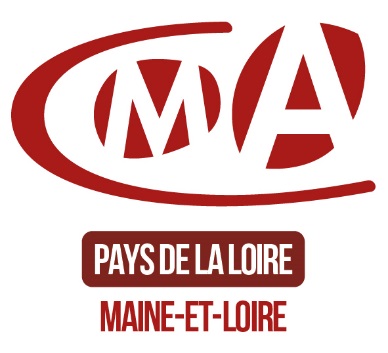 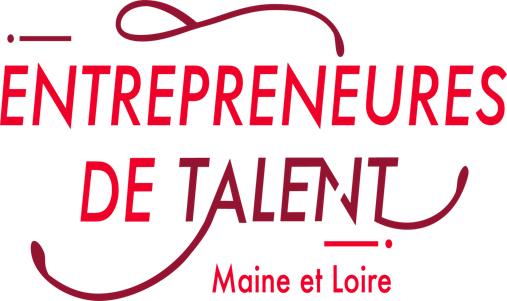 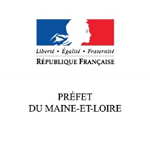 PRESENTATIONVOTRE ACTIVITEVOTRE ORGANISATIONDESIGNATIONACTUELPREVISIONNEL SI PROJET DE DEVELOPPEMENTMONTANT Emprunt bancaire en cours Subventions, concours obtenus Apport ou capitalVOTRE PARTICIPATION AU CONCOURS